Администрация Дзержинского сельсовета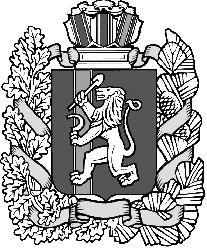  Дзержинского района Красноярского краяПОСТАНОВЛЕНИЕс. Дзержинское28.06.2017	 №107-пО ликвидации муниципальногобюджетного учреждения культуры «Усольская централизованная клубная система»          На основании Гражданского кодекса Российской Федерации, Федерального закона от 06.10.2003 года  №131-ФЗ "Об общих принципах организации местного самоуправления в Российской Федерации", Федерального закона Российской Федерации от 12.01.1996 года №7-ФЗ «О некоммерческих организациях», Решения Дзержинского сельского Совета депутатов от 08.06.2017 года №11-72р О передаче части полномочий по решению отдельных вопросов местного значения в области создания условий для организации досуга и обеспечения жителей Дзержинского сельсовета Дзержинского района услугами организаций культуры, органам местного самоуправления Дзержинского района Красноярского края, Решения Дзержинского районного совета депутатов от 21.06.2017 года 14-116Р «О передаче части полномочий по решению отдельных вопросов местного значения в области создания условий для организации досуга и обеспечения жителей Дзержинского сельсовета Дзержинского района услугами организаций культуры, органам местного самоуправления Дзержинского района Красноярского края» и в соответствии со ст.31  Устава сельсовета ПОСТАНОВЛЯЮ:1. Ликвидировать Муниципальное бюджетное учреждение культуры «Усольская централизованная клубная система» (далее МБУК «Усольская ЦКС»).
          2. Утвердить состав ликвидационной комиссии согласно приложению №1.         3. Ликвидационной комиссии осуществить в установленном законодательством Российской Федерации порядке ликвидационные мероприятия в отношении МБУК «Усольская ЦКС»).        4. Утвердить План мероприятий по ликвидации МБУК «Усольская ЦКС» согласно приложения №2.          5. Контроль за исполнением настоящего постановления оставляю за собой.       6. Опубликовать настоящее постановление в газете «Дзержинец».       7. Постановление вступает в законную силу  в день, следующий за днем его официального опубликования в газете «Дзержинец».Глава сельсовета                                                           А.И. Сонич
Приложение №1 
к постановлению администрации сельсовета  
№107-п от 28.06.2017г.

СОСТАВликвидационной комиссииМаярчук Елена Ильинична – директор МБУК «Усольская ЦКС», председатель комиссии;Лобань Юлия Викторовна – главный бухгалтер администрации сельсовета, секретарь комиссии.

Члены комиссии:Сонич Александр Иванович – глава сельсовета;Владимирова Ольга Николаевна – главный специалист по имущественным и земельным отношениям администрации сельсовета;Стефанюк Ирина Викторовна – главный специалист по общим вопросам администрации сельсовета;Богданова Валентина Васильевна – бухгалтер администрации сельсовета;Пастушенко Сергей Юрьевич – специалист 1 категории по правовым вопросам администрации сельсовета.Приложение №2 
к постановлению администрации сельсовета  
№107-п  от 28.06.2017г.ПЛАНмероприятий по ликвидации   МБУК «Усольская ЦКС» №Наименование мероприятийСрок исполнения  1.Уведомление в письменной форме Межрайонную инспекцию Федеральной налоговой службы № 8 по Красноярскому краю о начале ликвидации В течении трёх рабочих дней с даты принятия решения о ликвидации учреждения 2.Уведомление работников учреждения о предстоящем увольнении  в связи с ликвидацией персонально под роспись не менее чем за два месяца до прекращения трудового договораВ течении трёх рабочих дней после даты принятия решения о ликвидации учреждения 3. Письменное уведомление внебюджетных фондов и банков о начале ликвидацииВ течении трёх рабочих дней с даты принятия решения о ликвидации учреждения 4.Опубликование в газете «Налоговый вестник» о ликвидации учреждения и о порядке и сроке заявления требований его кредиторами (срок заявления требований кредиторов не может быть менее 2 месяцев с момента опубликования)В течении десяти рабочих дней после получения документов с УФМС по Красноярскому краю 5.Предъявление к третьим лицам, имеющим задолженность перед учреждением, требования об уплате задолженностиВ течении десяти дней с даты принятия решения о ликвидации учреждения 6.Составление и утверждение промежуточного ликвидационного баланса (сведения о составе имущества ликвидируемого учреждения,  перечне предъявленных кредиторами требований, результаты рассмотрения требований кредиторов)В десятидневный срок с даты истечения периода, установленного для предъявления требований кредиторами 7.Предоставление учредителю на утверждение ликвидационного баланса учрежденияВ десятидневный срок после завершения  расчетов с кредиторами 8.Передача имущества в  администрацию сельсоветаВ десятидневный срок после завершения  расчетов с кредиторами 9.Уведомление кредиторов о ликвидации учреждения (заказным с уведомлением)В  течении пятнадцати дней с даты принятия  постановления о ликвидации учреждения10.Организация  работы  по заявлению кредиторов и получению дебиторской задолженностиВ  течении пятнадцати дней с даты принятия  постановления о ликвидации учреждения11.Предоставление заявления в Межрайонную инспекцию Федеральной налоговой службы № 8 по Красноярскому краю с приложением документов для получения  свидетельства  об исключении из ЕГРЮЛВ недельный срок с момента утверждения ликвидационного баланса